Directions for viewing 504 plans on EduphoriaAwareStudentsSearch student nameSelect studentForms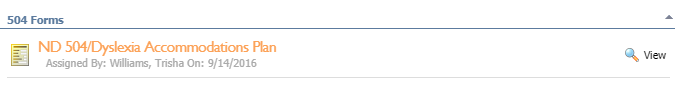 Click viewYou must view your student’s 504 plans by the end of the 3rd week! (I sent an email with the names of students in 504) When they are updated after their meeting you will receive an email to view  the new one.You can print them for your black confidential file. 